*We houden rekening met je voorkeur maar het kan zijn dat je anders wordt ingedeeldHet formulier kan je mailen naar vrijwilligers@timmerdorpeelde.nl.Voornaam en achternaamStraat en huisnummerPostcode plaatsE-mailadres				TelefoonnummerNoodnummerGeboortedatumOuder/verzorger vanHuisarts::::::::::::::::::Welke dag/dagen ben je beschikbaar om te helpen ?*Welke dag/dagen ben je beschikbaar om te helpen ?*Welke dag/dagen ben je beschikbaar om te helpen ?*OpbouwenCateringCatering(  ) Zaterdag	21 juli(  ) Maandag(  ) Maandag(  ) Zondag	22 juli(  ) Dinsdag(  ) Dinsdag(  ) Woensdag(  ) WoensdagBegeleidingEHBOEHBO(  ) Maandag(  ) Maandag(  ) Maandag(  ) Dinsdag(  ) Dinsdag(  ) Dinsdag(  ) Woensdag(  ) Woensdag(  ) WoensdagOpruimenZaaghoekZaaghoek(  ) Woensdag na 16 uur(  ) Maandag(  ) Maandag(  ) Donderdag(  ) Dinsdag(  ) Dinsdag(  ) Woensdag(  ) WoensdagAnimatie/workshopsMaakt me niet uit wat ik ga doenMaakt me niet uit wat ik ga doen(  ) Maandag(  ) Maandag(  ) Maandag(  ) Dinsdag(  ) Dinsdag(  ) Dinsdag(  ) Woensdag(  ) Woensdag(  ) WoensdagIk heb de vrijwilligers overeenkomst zoals deze geschreven staat op de website van Timmerdorp gelezen en begrepen en ik ga akkoord met de inhoud van de overeenkomst.Plaats, datumHandtekening voor akkoordopmerkingenopmerkingen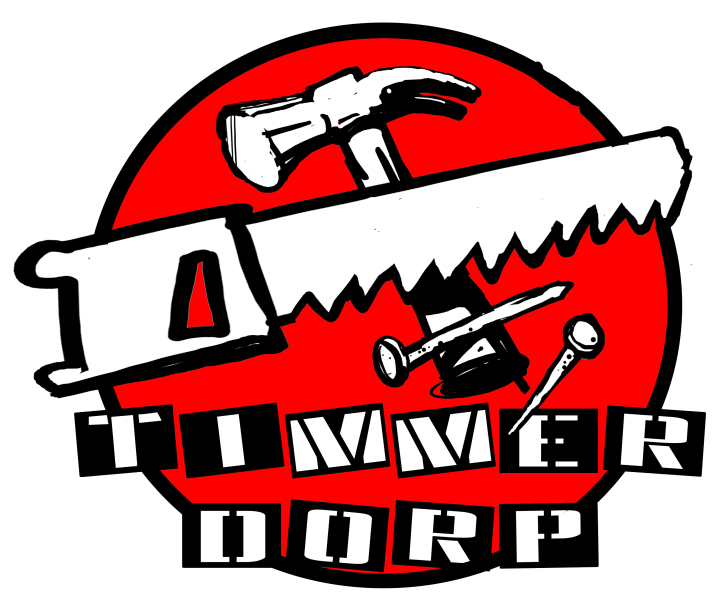 